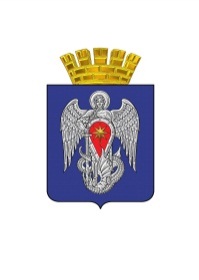 АДМИНИСТРАЦИЯ ГОРОДСКОГО ОКРУГА ГОРОД МИХАЙЛОВКАВОЛГОГРАДСКОЙ ОБЛАСТИПОСТАНОВЛЕНИЕот    15 мая 2020 г.                              № 1136Об определении общественных территорий городского округа город Михайловка Волгоградской области для рейтингового голосованияв соответствии с муниципальной программой «Формирование современной городской среды городского округа город Михайловка Волгоградской области на 2018-2024 годы»В целях реализации Федерального закона от 06.10.2003  № 131-ФЗ «Об общих принципах организации местного самоуправления в Российской Федерации», постановления Правительства Российской Федерации от 10.02.2017 № 169 «Об утверждении правил предоставления и распределения субсидий из федерального бюджета бюджетам субъектов Российской Федерации на поддержку государственных программ субъектов Российской Федерации и муниципальных программ формирования современной городской среды», постановления администрации городского округа город Михайловка Волгоградской области от 12.02.2019 № 378 «Об утверждении Порядка организации и проведения рейтингового голосования по проектам благоустройства общественных территорий, подлежащих благоустройству в первоочередном порядке  в соответствии с муниципальной программой «Формирование современной городской среды городского округа город Михайловка Волгоградской области на 2018-2024 годы», руководствуясь Уставом городского округа город Михайловка Волгоградской области, администрация городского округа город Михайловка Волгоградской области   п о с т а н о в л я е т:1. Утвердить перечень общественных территорий, в отношении которых будет проводиться рейтинговое голосование, согласно приложению к настоящему постановлению.2. Настоящее постановление подлежит официальному опубликованию и размещению на официальном сайте городского округа город Михайловка Волгоградской области.3. Контроль исполнения настоящего постановления возложить на заместителя главы городского округа по жилищно-коммунальному хозяйству И.А. Лукъянскова. Глава городского округа                                                                  С.А. ФоминПереченьобщественных территорий городского округа город Михайловка Волгоградской области, в отношении которых будет проводиться рейтинговое голосованиеУправляющий делами                                                     Е.И. АболонинаПРИЛОЖЕНИЕ к постановлению администрациигородского округа город МихайловкаВолгоградской областиот 15.05.2020  № 1136  № п\пМесторасположение территории общего пользования1Парк «Победы» 4 этап2Общественное пространство по ул. Энгельса в границах ул. Обороны и ул. 2-я Краснознаменская.3Общественное пространство по ул. Энгельса в границах ул. Коммуны и ул. Обороны4Общественное пространство по ул. Республиканская в границах ул. Коммуны и ул. Обороны.5Общественное пространство по ул. Обороны в границах проезд Тосовский  и ул. Республиканская.